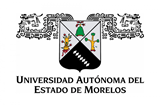 TESORERÍA GENERAL/DIRECCIÓN DE PRESUPUESTOSAUTORIZACIÓN DE TRANSFERENCIAPARA PAGO DE RETENCIONES DE IMPUESTOS	Ciudad Universitaria, a ___ de ____ del ___DE: __________________________________________________PARA: TESORERÍA GENERAL/DIRECCION DE PRESUPUESTOSPor este conducto autorizo la transferencia de la cuenta bancaria No. ____________________ denominada __________________ del Banco SANTANDER (MEXICO) S.A. a la cuenta de la Administración Central que corresponda, según se trate del pago de retenciones de impuestos y/u otros conceptos objeto de retención, o del pago de IVA trasladado.     RETENCIONES    Depósito a cuenta No. 65503390040 SANTANDER UAEM RETENCION DE IMPUESTOS.I.V.A. TRASLADADO           Depósito a cuenta No. 65503390802 SANTANDER IVA CONVENIOS Y OTROSATENTAMENTEPor una Humanidad Culta_________________________DIRECTOR DE LA UNIDAD________________________________________________________________________________________EXCLUSIVO DIRECCIÓN DE PRESUPUESTOS                               EXCLUSIVO TESORERÍA GENERALAspectos a considerar para la presentación a trámite del Autorización de transferencia para pago de retenciones de impuestos.•	En el párrafo inicial, donde se menciona que se autoriza la transferencia, se asentará el número de cuenta bancaria, cómo se denomina y el nombre del banco que la maneja, que corresponda a la chequera de la cual, se pagan las retenciones de impuestos o el IVA trasladado y que será la misma cuenta de la cual, se pagan los gastos por los que se efectúan retenciones, o que se recibió el ingreso con IVA desglosado.•	En el espacio de formato Autorización que se refiere a RETENCIONES se mencionará:-El número de cheque mediante el cual se efectúa el pago de honorarios o de Apoyo complementario, o la palabra “TRANSFERENCIA” si así se solicita.-Se asentará el concepto de “Honorarios” por el periodo que corresponda o “Apoyo complementario” por la participación de un trabajador en la ejecución de un proyecto.-En la columna de “Por pago a” se mencionará el nombre de la persona que se le cubren Honorarios o se le pagan “Apoyos complementarios que son sujetos de retenciones.-En la columna de IVA Retenido”, se deberá mencionar el importe equivalente al 10.6667% del importe de los honorarios correspondientes a la retención del IVA, conforme a la Ley de la materia.-En la columna de “I.S.R. Retenido” se mencionará el importe del 10% sobre los honorarios si se refiere a este concepto o el importe de impuesto sobre la renta que haya calculado la Dirección de personal, cuando se trate de “Apoyos complementarios”-En la columna de “Otras Retenciones” procede mencionar el importe de subsidio al empleo (CAS) Retenido que la Dirección de personal haya calculado cuando se trate de “Apoyos Complementarios”-El 5.25% por contribución patronal corresponde a la proporción sobre el apoyo complementario que debe cubrirse como gasto del proyecto conforme al reglamento para los ingresos autogenerados y se refiere al incremento a las cuotas patronales del I.M.S.S, INFONAVIT y SAR por la acumulación de esos apoyos complementarios a las percepciones de los trabajadores que participan en la ejecución de un proyecto.-En la columna correspondiente a la suma es el importe que arrojan los importes que procedan.•	En el espacio de formato Oficio/Autorización que se refiere a IVA TRASLADADO, se mencionara:-El número del Recibo Oficial expedido por el ingreso originado por una actividad que da lugar a desglosar el impuesto al valor agregado.-En la columna de “CONCEPTO” se mencionará una breve descripción del concepto por lo que se expide el Recibo Oficial.-En la columna de “IMPORTE” se hará mención a la cantidad que se recibe antes del Impuesto al Valor Agregado, conforme lo muestra el Recibo Oficial.-El “IVA TRASLADADO” es el monto que resulta de aplicar la tasa del 16% al importe antes del IVA (columna anterior), conforme lo muestra el recibo oficial.-En la columna CONVENIO/CONTRATO se hará referencia al número que identifique a ese convenio o contrato, así como una breve descripción del mismo.-Finalmente, se debe firmar por el titular de la Unidad que autoriza la afectación a su cuenta de cheques para pagar las retenciones de impuesto o el IVA Trasladado que proceda.NO. DE CHEQUECONCEPTOPOR PAGO AIVA RETENIDOISR RETENIDOOTRAS RETENCIONESCONTRIBUCIÓN PATRONAL 5.25%SUMARECIBO OFICIAL NO. CONCEPTOIMPORTEIVA TRASLADADOCONVENIO/No. DE CONTRATO Y DESCRIPCIÓN